แบบสรุปกิจกรรม/ประชุมกิจกรรม/ประชุม  ติดตามความก้าวหน้าในการจัดทำแผนโครงการบูรณาการกลไกสร้างเสริมสุขภาวะระดับตำบลและอำเภอเพื่อการจัดระบบสุขภาพชุมชน และวางแผนการขับเคลื่อนโครงการ                         ปี 2567วัตถุประสงค์ของการจัดกิจกรรม 1.เพื่อพัฒนาศักยภาพของทีมทำงาน ทีมพี่เลี้ยง ในการพัฒนาแผน 2. เพื่อติดตามความก้าวหน้าในการพัฒนาแผนกิจกรรมนี้เกี่ยวข้องกับวัตถุประสงค์ของโครงการข้อที่ 2 เพื่อยกระดับศักยภาพกลไกการดำเนินงานสร้างเสริมสุขภาวะในพื้นที่ในการขับเคลื่อนเป้าหมายเชิงยุทธศาสตร์ 8 ประเด็น ผ่านการยกระดับคุณภาพของแผน การพัฒนาโครงการ และการติดตาม ประเมินผลโครงการทั้งการดำเนินงานของกองทุนหลักประกันสุขภาพระดับท้องถิ่น และการดำเนินงานของคณะกรรมการพัฒนาคุณภาพชีวิตระดับอำเภอและตัวชี้วัดผลงานของโครงการข้อที่ 2. กองทุนฯ ขยายผล มีแผนอย่างน้อย 1- 2 แผนงานต่อกองทุน และมีโครงการสร้างเสริมสุขภาวะ ข้อ 3. พี่เลี้ยงที่มีทักษะในการทำแผน การพัฒนาโครงการ และการติดตามประเมินผลโครงการของกองทุนหมายเหตุ : 1) โปรดแนบภาพถ่ายกิจกรรม/งานประชุม        2) กรณีมีการประชุม โปรดแนบสรุปผลการประชุมไม่เกิน 1 หน้า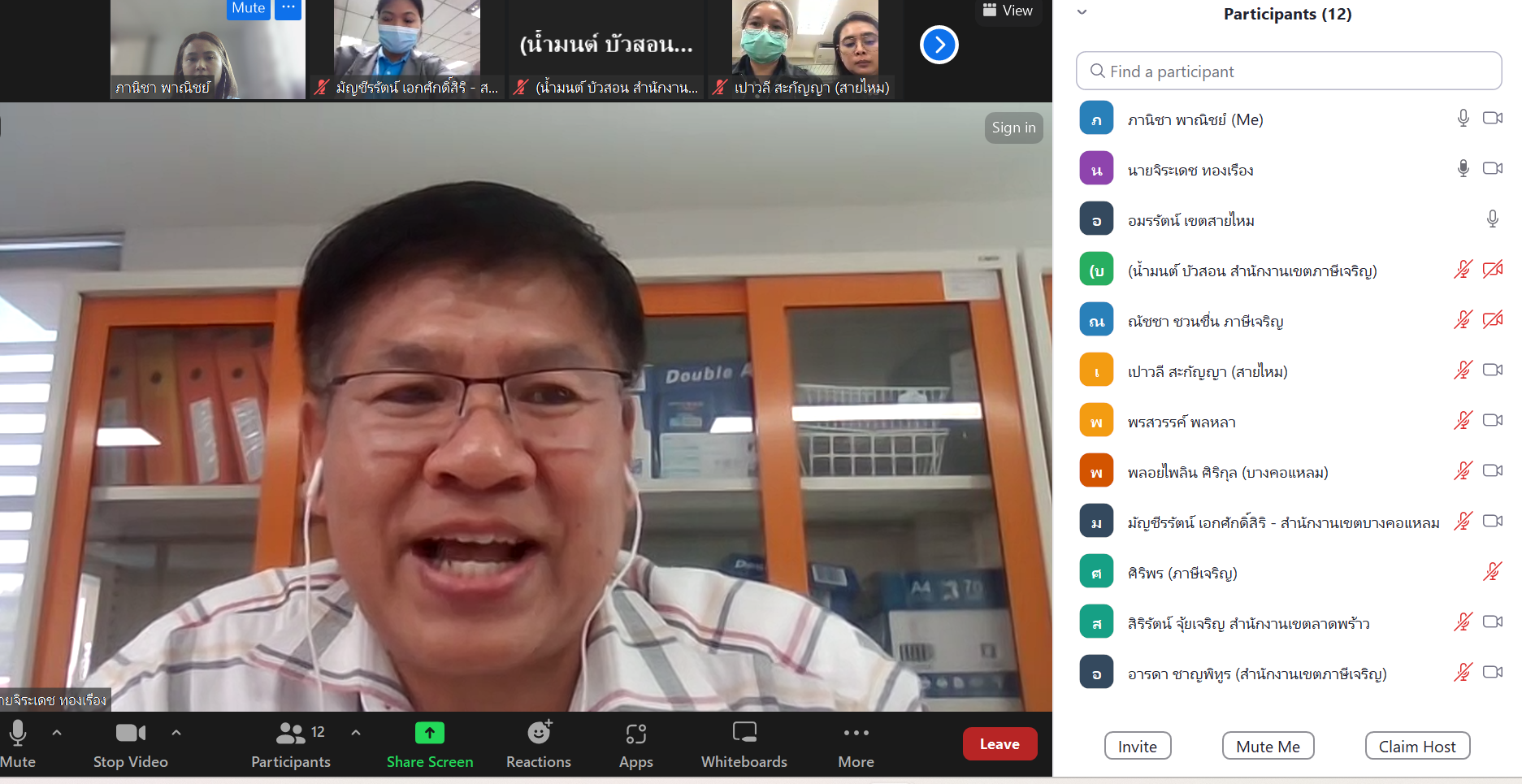 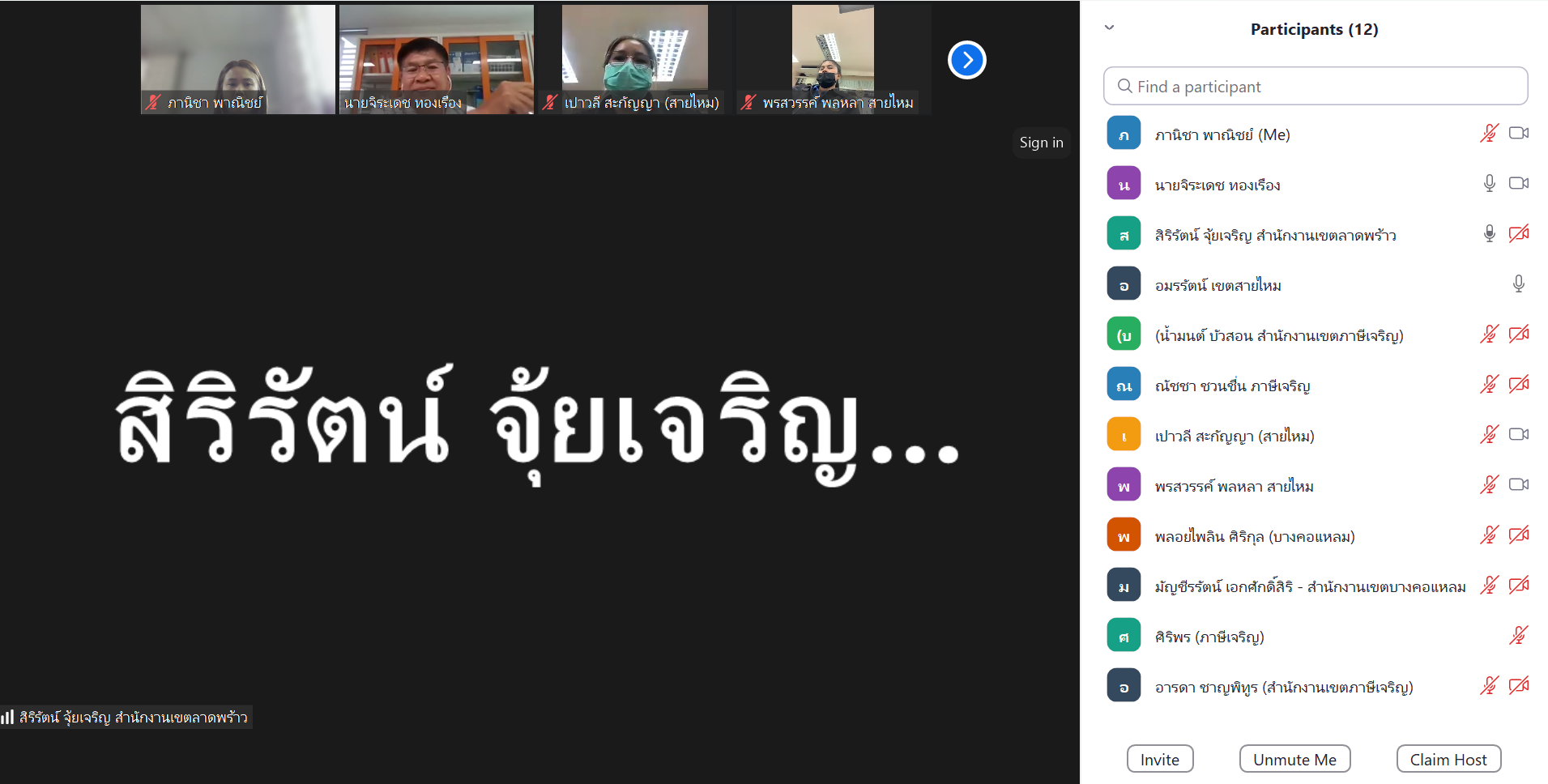 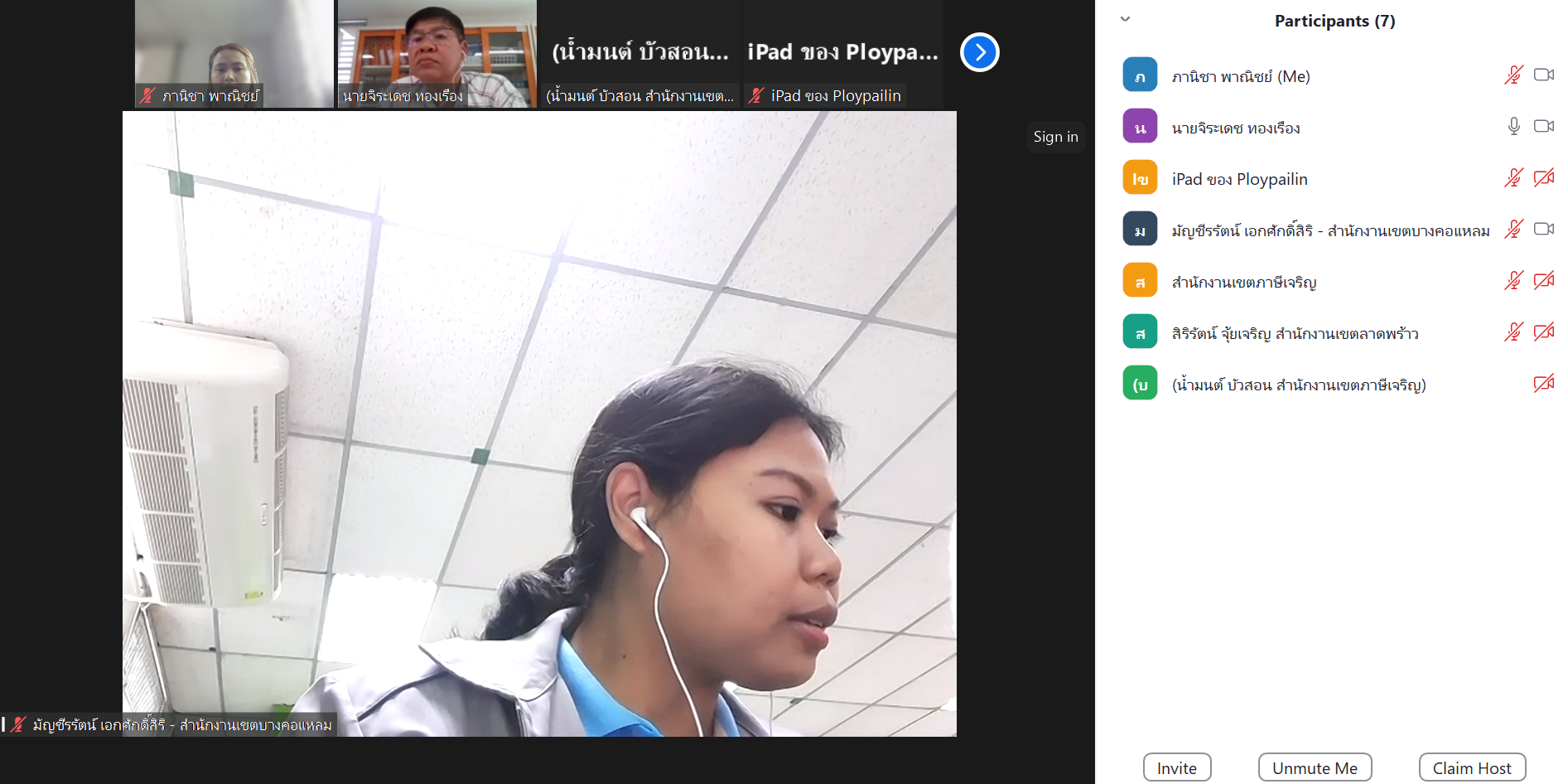 วัน เดือน ปีวันที่ 24 พฤศจิกายน 2566 เวลา 13.30 – 16.30 นสถานที่จัดกิจกรรม/ประชุมประชุมผ่านระบบออนไลน์ (Zoom Meeting)ผู้เข้าร่วมทำกิจกรรม/ประชุม
(ใคร/หน่วยงานที่เข้าร่วม  จำนวนผู้เข้าร่วม)ทีมพี่เลี้ยงเขต เขตลาดพร้าว เขตสายไหม เขตธนบุรี เขตภาษีเจริญ และเขตบางคอแหลม จำนวน     คนรายละเอียดการจัดกิจกรรม
(อธิบายการดำเนินกิจกรรม)- ติดตามความก้าวหน้าในการจัดพัฒนาแผน ตรวจสอบสถานการณ์ข้อมูลของแผน วัตถุประสงค์ การกำหนดค่าเป้าหมายใน 1 ปี ในกองทุนสมัครใจ 5 กองทุน ได้แก่ กองทุนเขตลาดพร้าว กองทุนเขตสายไหม กองทุนเขตธนบุรี ของทุนเขตภาษีเจริญ และกองทุนเขตบางคอแหลม ผ่านเว็บไซด์กองทุนสุขภาพตำบล (https://localfund.happynetwork.org/) เพื่อพัฒนาแผนงานใน  10 ประเด็น ผลงานที่เกิดจริง…จากการจัดกิจกรรม
ตามวัตถุประสงค์ /ตัวชี้วัด ทั้งในเชิงปริมาณและคุณภาพ


ผลการติดตาม กองทุนเขตลาดพร้าว มีการพัฒนาแผน จำนวน 3 แผน แผนกิจกรรมทางกาย , แผนขยะ , แผนโรคติดต่อโควิด-19(พี่เลี้ยงมีการลงข้อมูลในแผนกิจกรรมทางกายได้ถูกต้อง ครบถ้วน แต่แผนขยะ แผนโควิด-19 ยังไม่ถูกต้องในการลงสถานการณ์ ซึ่งขัดแย้งกับข้อมูลจากแบบสอบถาม ให้พี่เลี้ยงดำเนินการตรวจสอบใหม่)กองทุนเขตสายไหม มีการพัฒนาแผน จำนวน 2 แผน แผนกิจกรรมทางกาย , แผนขยะ , (พี่เลี้ยงมีการลงข้อมูลในแผนกิจกรรมทางกายได้ถูกต้อง ครบถ้วน แต่แผนขยะ ซึ่งขัดแย้งกับข้อมูลจากแบบสอบถาม ให้พี่เลี้ยงดำเนินการตรวจสอบใหม่)กองทุนเขตธนบุรี มีการพัฒนาแผน จำนวน 3 แผน แผนกิจกรรมทางกาย , แผนขยะ , แผน P.M 2.5 กองทุนเขตบางคอแหลม มีการพัฒนาแผน จำนวน 3 แผน แผนกิจกรรมทางกาย , แผนขยะ , แผนผู้สูงอายุ (พี่เลี้ยงมีการลงข้อมูลในแผนกิจกรรมทางกายได้ถูกต้อง ครบถ้วน แต่แผนขยะ ยังไม่ถูกต้องในการลงสถานการณ์ ซึ่งขัดแย้งกับข้อมูลจากแบบสอบถาม ให้พี่เลี้ยงดำเนินการตรวจสอบใหม่)กองทุนเขตภาษีเจริญ มีการพัฒนาแผน จำนวน 1 แผน แผนกิจกรรมทางกาย ยังขาดแผนที่ต้องพัฒนาอีก 1 แผน ซึ่งทางพี่เลี้ยงส่วนกลางจะดำเนินการติดตาม กับผู้รับผิดชอบอีกครั้งหนึ่ง